			Engelsfors Samfällighetsförening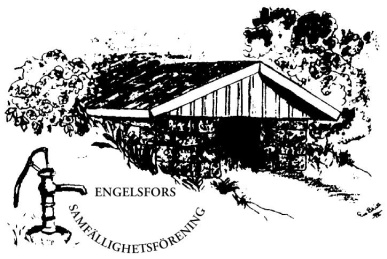 Kallelse till ordinarie årsstämma	Tid: 2020-07-05 kl 13.00Plats: Utomhus vid Längan, Järnvägen, Engelsfors eller vid dåligt väder inomhus på Logen med avståndDagordning					                                              1 Val av ordförande för stämman2 Val av sekreterare för stämman3 Val av två justerare och rösträknare4 Fastställande av röstlängd5 a Styrelsens årsberättelse   b Revisionsberättelse6 Fråga om ansvarsfrihet för styrelsen7 a Framställningar från styrelsen   b Medlemsmotioner8 Fråga om ersättning till styrelse och revisorer9 Styrelsens förslag till utgift o inkomststat samt debiteringslängd 10 Val av styrelseledamöter och suppleant 11 Val av revisorer och suppleant12 Val av valberedare13 Övriga frågor14 Meddelande om plats där stämmoprotokollet hålls tillgängligt Årsberättelse, revisionsberättelse, medlemsmotioner, framställningar från styrelsen fullmaktsblankett och övriga dokument hålls tillgängliga vid årsstämman, på hemsidan www.engelsfors.se, engelsfors facebooksida samt kan beställas fysiskt från styrelsen